伊賀市認知症ケアパス～認知症になっても住み慣れた地域の中で安心して暮らすために～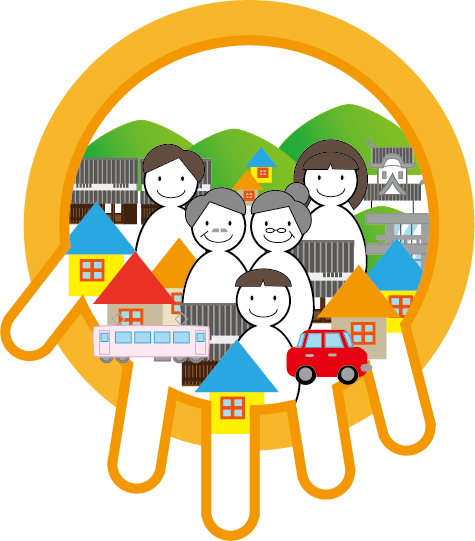 ２０２２年８月「認知症ケアパス」とは、認知症を発症したときから、生活をする上でさまざまな支障が出てきたときに、その進行状況にあわせて、いつ、どこで、どのような医療・介護サービスを受ければよいか標準的に示すものです。認知症の人やその家族が住み慣れた地域で安心して暮らしていくために、この「認知症ケアパス」をご活用ください。【認知症ケアパス概念図】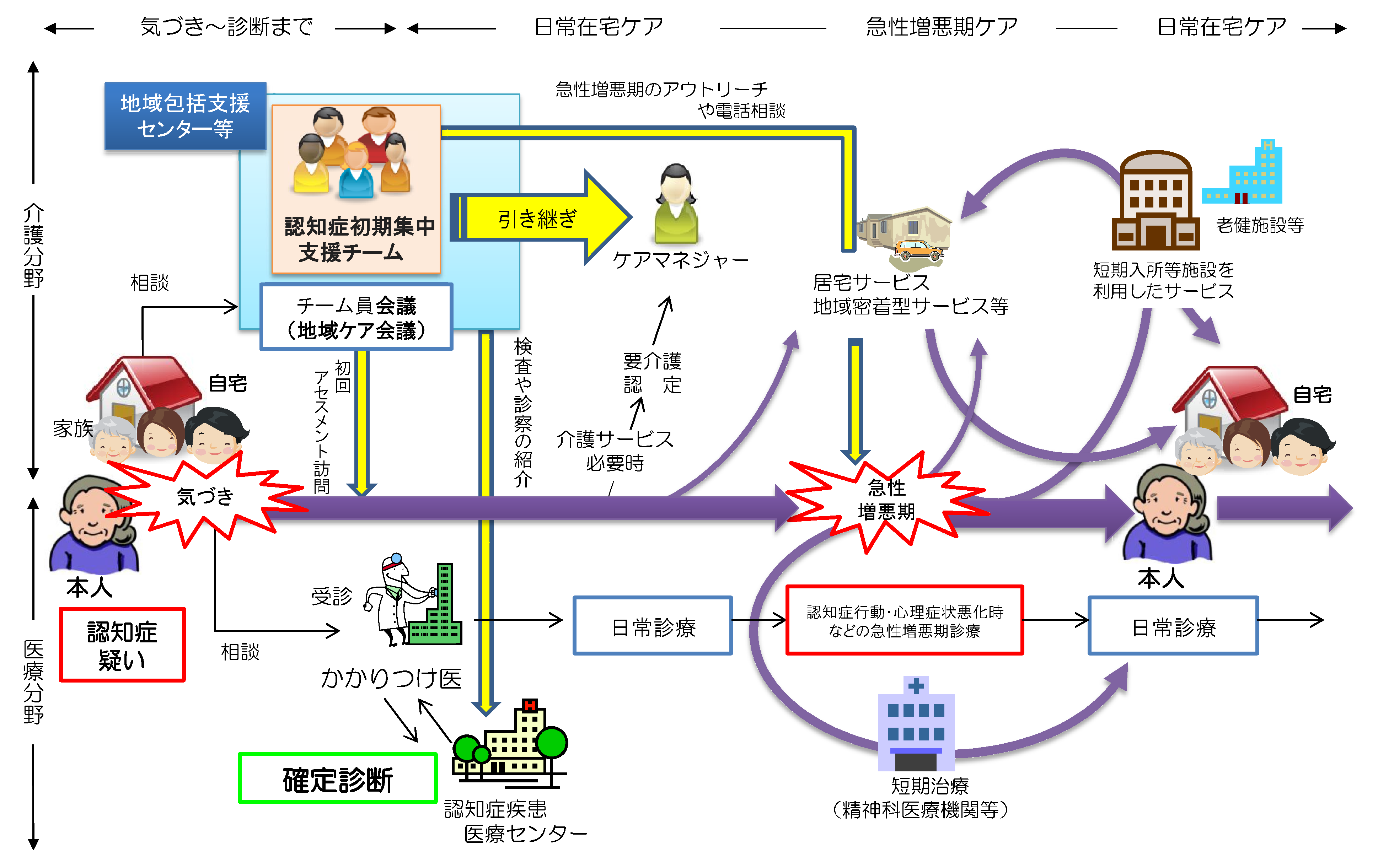 認知症とはどんな病気？認知症とは、脳の細胞がさまざまな原因で死んでしまったり、働きが悪くなったりするために、いったん獲得した知的機能（記憶する、時・場所・人などを認識する、計算するなど）が低下し、日常生活を送る上でさまざまな支障が出る病気です。　　具体的には・・・（２）主な認知症の種類と特徴　認知症の種類については、アルツハイマー型・レビー小体型・脳血管性型・前頭側頭型が代表的です。　　★アルツハイマー型認知症　　・どんな病気？脳の神経細胞が広範囲で変性し、その結果脳全体が萎縮していきます。脳の変性が少しずつ進み、脳全体の機能が低下するため、重症化しやすいとされています。　　・具体的な症状はじめは記憶障害の症状が見られ、進行すると場所や時間、人物などの認識ができなくなったり、身体的機能も低下して動きが不自由になったりします。進行の度合いには個人差があります。　★レビー小体型認知症　　・どんな病気？　　　　「レビー小体」という特殊なタンパク質が、大脳皮質全体の神経細胞内に多く出現することにより起こると考えられています。　　・具体的な症状　　　　記憶障害が多いなど、アルツハイマーやパーキンソン病に似ている症状がみられます。特徴として初期から「幻視」が多くみられることがあります。　　　　　※「幻視」とは・・・実際に見えないものが、本人にはありありと見える症状。見えるものは、人や小動物、虫などが多い。　　★脳血管性認知症　　・どんな病気？　　　　脳梗塞や脳出血などの脳の血管障害によって、脳細胞に十分な血液がいきわたらなくなり、脳細胞が死滅することにより起こります。　　・具体的な症状　　　　手足のまひや視力障害など神経障害を伴うことが多く、発作を起こした部分の機能は損なわれますが、脳全体の機能が低下することは少ない。　　★前頭側頭型認知症　　・どんな病気？　　　　脳の神経細胞が前頭葉と側頭葉を中心に変性し壊れていくことによって、いろいろな症状が出てくる認知症です。　　・具体的な症状　　　　他人に配慮することができない、周りの状況にかかわらず自分が思った通り行動してしまう、といった性格変化や行動異常がみられます。早期発見・診断・治療が重要です。　認知症は早期に発見すれば、治療によっては進行を遅らせることや、症状を軽くすることができる場合もあります。　認知症の診断は早期ほど難しく、熟練した技術と高度な検査機器を要しますので、専門の病院への受診が不可欠です。　また、受診の際は、家族が診察に立ち会うことをお勧めします。本人が受診を嫌がる場合は、家族のみでも外来診察を受けることができます。　○治る病気や一時的な症状の場合がある　　　正常圧水頭症、脳腫瘍、慢性硬膜下血腫などによる認知症様の症状は、脳外科的処置で良くなる場合があります。甲状腺ホルモンの異常の場合は、内科的な治療で良くなります。また、薬の不適切な使用が原因で認知症のような症状が出る場合もあります。このため、早期受診、早期治療が大切です。　○進行を遅らせることが可能な場合がある　　　認知症を早期に診断し、早い時期から薬を飲んだり、周囲が適切なかかわりを持つことが効果的だといわれています。進行を遅らせることで健康な時間を長くすることができます。○準備ができる　　　病気のことが理解できる時点で受診し、認知症についての理解を深めておけば、本人、家族が生活上の障がいを軽減でき、その後のトラブルを減らすことも可能です。また、障がいの軽いうちに後見人を自分で決めておく(任意後見制度)などの準備をしておけば、認知症はあっても自分らしい生き方を送ることが可能となります。認知症の初期症状が確認できるリストです。該当する項目に○をつけてみてください点数の目安大友式認知症予測テスト～認知症予防財団HPより抜粋～●認知症の人への接し方　　認知症の症状が進むと、段取りがうまくできないため、今までできていたのにできなくなることが徐々に増えてきます。また、認知症特有の、言われても思い出せない「もの忘れ」が重なると、多くの人は何かが起こっているという不安を感じ始めます。誰よりも心配し、苦しみ、悲しんでいるのは認知症になった本人だということを考えながら、感情を傷つけず接することが大切です。　認知症になっても安心して生活を送るためには、地域の人々の認知症への理解が必要です。日常生活に関わる人の正しい理解と協力は、認知症の人やその家族の大きな支えとなります。●認知症サポーターとは　　認知症についての正しい知識を持ち、認知症の人や家族をあたたかく見守る応援者のことです。特に何か特別な活動をするということではありません。●認知症サポーターになるには・・・　　「認知症サポーター養成講座」を受講してください。1時間半の講座を受講すれば、　　どなたでもなることができます。●認知症サポーター養成講座を受講するには・・・日時、会場、参加人数（できれば10名以上でお願いします）を決めた上で、介護高齢福祉課や、地域包括支援センターにお問い合わせください。●共生と予防をキーワードに、認知症とともに生きる、認知症の人と共に生きるまちづくりをすすめていきましょう。※共生とは、認知症の人が尊厳と希望をもって認知症とともに生きる、また、認知症があってもなくても同じ社会でともに生きる、という意味です。※予防とは、「認知症になるのを遅らせる」「認知症になっても進行を緩やかにする」という意味です。●私たち一人ひとりができること　１．知る‥‥‥‥‥‥認知症を正しく理解しよう　２．相談する‥‥‥‥対応方法を知り、誰かに相談しよう　３．サポートする‥‥認知症の人を支えよう　４．防ぐ‥‥‥‥‥‥認知症の発症・進行を先送りにしよう※この表を参考に医療や介護サービス、その他さまざまなサービスを検討してください。まずは、１人で悩まず、かかりつけ医や地域包括支援センターに相談しましょう。なお、各種サービスの内容やお問い合わせ先は「ケアパス一覧の各種サービス」に掲載してあります。（１）相談窓口●行政機関●もの忘れ外来（ケアパス一覧番号④）　専門的な診察やCTなどの検査を行い、認知症などの病気によるものなのか年齢によるもの忘れなのかを診断します。診断結果に応じた治療を開始するとともに、必要なケアや福祉サービスについてのアドバイスを行います。・伊賀市立上野総合市民病院　　　住所：伊賀市四十九町831　　 電話：24-1111・一般財団法人 信貴山病院分院　上野病院　住所：伊賀市四十九町2888　 電話：21-5010※診療日、受付時間などは、ホームページ等で確認してください。●認知症疾患医療センター（ケアパス一覧番号⑤）　かかりつけ医や地域包括支援センターなど関係機関と連携して、専門医療相談、鑑別診断、行動・心理症状の急性期治療等を行います。　・一般財団法人 信貴山病院分院　上野病院　住所：伊賀市四十九町2888　 電話：21-5010　・三重県立こころの医療センター住所：津市城山1-12-1　　　　電話：059-235-2125※診療日、受付時間などは、ホームページ等で確認してください。●上野病院デイケア（ケアパス一覧番号⑥）　・MCI（軽度認知障害）や早期の認知症と診断された方を対象に、脳活性化プログラム（認知症の進行を予防する治療の一環として行うもの）を実施します。・精神症状や行動異常が著しい認知症患者について、精神症状などの軽快や心身機能の回復または維持を図るため、医師の診療に基づいて作成された患者ごとのプログラムにより、計画的な医学的管理を行います。住所：伊賀市四十九町2888　　　　電話：21-5010●三重県認知症コールセンター（ケアパス一覧号⑦-１）　認知症の介護の悩み、医療・介護サービスの利用方法などさまざまな相談を、認知症介護経験のあるコールセンタースタッフが受けています。電話：０５９-２３５-４１６５（ヨイローゴ）　　　　月曜日～土曜日、１０時～１８時　※ただし水曜日、祝日、年末年始を除く●若年性認知症支援コーディネーター（ケアパス一覧番号⑦-２）　三重県では、一人ひとりの若年性認知症の人が、その状態に応じた適切な支援が受けられるようにするため、若年性認知症支援コーディネーターを設置し、自立支援に関する生活指導や就労・求職活動に対する支援、家族介護者への働き方の支援などを行います。　電話：０９０－５４５９－０９６０　　　　月曜日～金曜日、１０時～１７時　※ただし祝日、年末年始を除く●若年性認知症コールセンター（ケアパス一覧番号⑧）　若年性認知症特有の様々な疑問や悩みに対し、専門教育を受けた相談員がお答えします。　電話：０８００－１００－２７０７（フリーダイヤル）　　曜日～土曜日、１０時～１５時（※ただし祝日、年末年始を除く）　　　　　　　　団体名：社会福祉法人仁至会　認知症介護研究・研修大府センター　　　　　　　　住　所：愛知県大府市半月町３番地２９４（２）伊賀市のサービス伊賀市では、生きがいづくりや介護予防、生活支援、地域での見守りの強化のため、以下のサービスを実施しています。　　　　　　　　　　　　　　　　　　（３）介護保険サービス介護高齢福祉課や、地域包括支援センターにお問い合わせください。（４）その他の相談機関やサービス〈地域での見守り〉<生きがいづくりと介護予防>〈家族の介護支援〉<権利擁護に関する相談窓口><住まいに関する情報>介護高齢福祉課または地域包括支援センターにお問い合わせください。（５）認知症の診療を行っている専門の医療機関診療時間・診療方針・診療内容などについては、医療機関により異なります。詳細につきましては、直接、医療機関へお問い合わせください。☆市内のいきいきサロン一覧　　　　　　　　　　　　　　　　　　　　　　（R4.4現在）☆市内の介護予防サロン一覧☆市内の認知症カフェ一覧※しらふじカフェの開催日は事前に電話（45-2951）にて確認してください。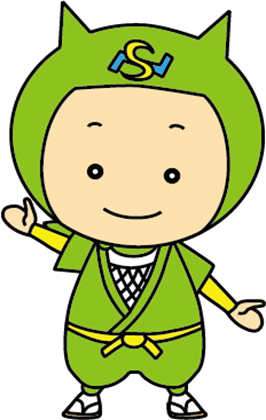 質　問　項　目ほとんどないときどきある頻繁にある同じ話を無意識に繰り返す0点1点2点知っている人の名前が思い出せない0点1点2点物のしまい場所を忘れる0点1点2点漢字を忘れる0点1点2点今しようとしていることを忘れる0点1点2点器具の使用説明書を読むのが面倒0点1点2点理由もないのに気がふさぐ0点1点2点身だしなみに無関心である0点1点2点外出がおっくうだ0点1点2点物（財布など）が見当たらないのを他人のせいにする0点1点2点合計：　　　　　　　　　　　　点合計：　　　　　　　　　　　　点合計：　　　　　　　　　　　　点０～ 8点正　常もの忘れも老化現象の範囲内。疲労やストレスによる場合もあります。8点に近かったら、気分のちがう時に再チェックしてみましょう。９～13点要注意家族に再チェックしてもらったり、数ヶ月単位で間隔をおいて再チェックを。認知症予防策を生活に取り入れてみてはいかがでしょうか。14～20点要診断認知症の初期症状が出ている可能性があります。家族にも再チェックしてもらい、結果が同じなら、まずは地域包括支援センターに相談してください。認知症の疑い認知症を有するが日常生活は自立誰かの見守りがあれば日常生活は自立日常生活に手助け　　　や介護が必要常に介護が必要本人の様子（見られる症状や行動の例）●物忘れは多いが、金銭管理や買い物・書類の作成などを含め、日常生活は自立している。●物忘れが多くなり、金銭の管理や買い物などにミスが見られるようになるが、日常生活は自立している。●新しいことがなかなか覚えられなくなったり、約束したことを忘れてしまう。●やる気がなくなったり、不安が強くなるなど、うつ病のような症状がみられることがある。●失敗したことを指摘すると怒り出すことがある。●服薬管理ができない。●電話の対応や訪問者の対応が、１人では難しくなる。●知っている場所で道に迷うようになる。●買い物など今までできたことにミスが目立つ。●着替えや食事、トイレなど日常生活に支障をきたす。　　　　●「財布をとられた」「お金がなくなった」と言い出す。●行き先がわからなくなり、行方不明になるおそれがある。●時間・日時・季節がわからなくなる。●ついさっきのことも忘れてしまう。●ほぼ寝たきりで意思の疎通が難しくなる。●尿や便の失禁が増え介護の手間が増えたり、飲み込みが悪くなり食事に介護を要し、日常生活全般にわたり介護が必要。●言葉によるコミュニケーションが難しくなる。●家族の顔や使い慣れた道具の使い方がわからなくなる。家族の接し方●規則正しい生活を心がけ、悪化を予防しましょう。●認知症に関する正しい知識や理解を深めましょう。●今後の介護や金銭管理などについて家族間で話し合っておきましょう。●老人クラブ・高齢者サロン・サークル活動など、社会参加ができるように働きかけましょう。●医療や介護について知識を深めましょう。　　認知症を引き起こす病気により今後の経過や介護の方法が異なります。対応の仕方によって、本人の症状を悪化させてしまう原因にもなります。周囲の適切な対応により、穏やかな経過をたどることが可能です。接し方のコツや基本などを学び理解しましょう。●失敗しないように手助けしましょう。　　今までできていたことが少しずつできなくなり失敗が増えてきます。失敗体験は本人の自信を喪失させ、症状の悪化につながります。できるだけ失敗しない、失敗を最小限にするようなさりげないフォローをしましょう。●介護保険サービスなどを利用しましょう。　　戸惑うような出来事が増え、介護が難しくなってきます。介護をしているご家族が休息する時間も必要です。介護者自身の健康管理にも気をつけることが大切であり、介護保険制度を上手く利用し、介護の負担を軽くしましょう。また、同じ立場の人の集まり（家族会など）で、話を聞いたり自分の気持ちを話すことも重要です。●医療や介護について知識を深めましょう。　　認知症を引き起こす病気により今後の経過や介護の方法が異なります。対応の仕方によって、本人の症状を悪化させてしまう原因にもなります。周囲の適切な対応により、穏やかな経過をたどることが可能です。接し方のコツや基本などを学び理解しましょう。●失敗しないように手助けしましょう。　　今までできていたことが少しずつできなくなり失敗が増えてきます。失敗体験は本人の自信を喪失させ、症状の悪化につながります。できるだけ失敗しない、失敗を最小限にするようなさりげないフォローをしましょう。●介護保険サービスなどを利用しましょう。　　戸惑うような出来事が増え、介護が難しくなってきます。介護をしているご家族が休息する時間も必要です。介護者自身の健康管理にも気をつけることが大切であり、介護保険制度を上手く利用し、介護の負担を軽くしましょう。また、同じ立場の人の集まり（家族会など）で、話を聞いたり自分の気持ちを話すことも重要です。●医療や介護について知識を深めましょう。　　認知症を引き起こす病気により今後の経過や介護の方法が異なります。対応の仕方によって、本人の症状を悪化させてしまう原因にもなります。周囲の適切な対応により、穏やかな経過をたどることが可能です。接し方のコツや基本などを学び理解しましょう。●失敗しないように手助けしましょう。　　今までできていたことが少しずつできなくなり失敗が増えてきます。失敗体験は本人の自信を喪失させ、症状の悪化につながります。できるだけ失敗しない、失敗を最小限にするようなさりげないフォローをしましょう。●介護保険サービスなどを利用しましょう。　　戸惑うような出来事が増え、介護が難しくなってきます。介護をしているご家族が休息する時間も必要です。介護者自身の健康管理にも気をつけることが大切であり、介護保険制度を上手く利用し、介護の負担を軽くしましょう。また、同じ立場の人の集まり（家族会など）で、話を聞いたり自分の気持ちを話すことも重要です。●医療や介護について知識を深めましょう。　　認知症を引き起こす病気により今後の経過や介護の方法が異なります。対応の仕方によって、本人の症状を悪化させてしまう原因にもなります。周囲の適切な対応により、穏やかな経過をたどることが可能です。接し方のコツや基本などを学び理解しましょう。●失敗しないように手助けしましょう。　　今までできていたことが少しずつできなくなり失敗が増えてきます。失敗体験は本人の自信を喪失させ、症状の悪化につながります。できるだけ失敗しない、失敗を最小限にするようなさりげないフォローをしましょう。●介護保険サービスなどを利用しましょう。　　戸惑うような出来事が増え、介護が難しくなってきます。介護をしているご家族が休息する時間も必要です。介護者自身の健康管理にも気をつけることが大切であり、介護保険制度を上手く利用し、介護の負担を軽くしましょう。また、同じ立場の人の集まり（家族会など）で、話を聞いたり自分の気持ちを話すことも重要です。認知症の疑い認知症を有するが日常生活は自立誰かの見守りがあれば日常生活は自立日常生活に手助けや介護が必要常に介護が必要相談仕事役割支援介護予防悪化予防他者とのつながり安否確認見守り生活支援介護権利擁護認知症の疑い認知症を有するが日常生活は自立誰かの見守りがあれば日常生活は自立日常生活に手助けや介護が必要常に介護が必要医療家族支援緊急時支援（精神行動障害が見られる時）住まい担当部署名相　談　内　容介護高齢福祉課（ケアパス一覧番号①）要介護・要支援認定、介護保険サービスに関する相談。介護事業係　　電話：26-3939介護予防教室、介護用品（紙おむつなど）の給付に関すること。高齢福祉係　　電話：22-9634地域包括支援センター（ケアパス一覧番号②）保健・医療・福祉に関する総合的な相談や認知症介護のアドバイス、医療機関の受診、地域のサポートを受ける方法など、できる限り自宅で生活ができるためのお手伝いをします。・本庁（中部にんにんサポート伊賀） 伊賀市役所本庁１階　　　　　　電話：26-1521・東部サテライト（東部にんにんサポート伊賀） いがまち保健福祉センター内　　電話：45-1016・南部サテライト（南部にんにんサポート伊賀） 青山複合施設アオーネ内　　　　　　電話：52-2715 住民課（ケアパス一覧番号③）悪質商法などの消費生活に関する相談。　住民課消費生活相談専用ダイヤル　電話： 22-9626（平日９時～16時）ケアパス一覧番号サービス名（窓口）内　　　　容⑨ふれあい・いきいきサロン（社会福祉協議会）参加者同士が交流し、楽しいひと時を過ごすことができる場所です。高齢者の閉じこもり防止や介護予防など、ふれあい交流を目的に地域住民が主体的に運営を行います。■利用料　無料（ただしサロンによって参加費の負担があります。）⑩認知症初期集中支援チーム（地域包括支援センター）認知症が疑われる人やその家族に対して専門家が聞き取りなどを行い、助言や提案など地域での生活が維持できるような支援を行います。⑪介護予防事業（地域包括支援センター）「基本チェックリスト」などにより、要介護状態などになることが予想される人を対象に、｢運動器の機能向上｣、「栄養改善」、｢口腔機能の向上｣などのプログラムによる支援を通所・訪問により実施します。⑫介護予防、認知症予防教室（社会福祉協議会・社会福祉法人）骨折や寝たきりにつながる転倒の予防及び認知症予防などの講習を行います。原則無料ですが、必要に応じ実費相当額は自己負担となります。⑬介護予防サロン（介護高齢福祉課）週１回以上開催されているサロンで、介護予防活動を通じて高齢者の社会的孤立を防止するとともに、心身機能の低下を予防します。■利用料　サロンによって異なります。お問い合わせください⑭あんしん見守りネットワーク事業（介護高齢福祉課）地域の情報が集まりやすい病院、薬局、商店、事業所などの協力を仰ぎ、高齢者や障がい者などに対する見守りを強化しています。⑮緊急通報システム事業（介護高齢福祉課）65歳以上のひとり暮らしの人の安全の確保や不安の解消を図るため、急病等の緊急時にボタンを押すとコールセンターにつながる装置を貸し出します。コールセンターは救急車の出動要請など緊急時の対応のほか、健康相談や月１回のお元気コールも行います。■緊急時に対応していただく協力員が必要となります。（2～3人）⑯寝具洗濯サービス事業（介護高齢福祉課）前年度所得税が非課税で寝具の衛生管理が困難な65歳以上のひとり暮らし高齢者、もしくはそれに準ずる世帯を対象に、市の委託業者が自宅を訪問し、寝具を預かり、洗濯を行います。（市が指定する時期に年2回）ケアパス一覧番号サービス名（窓口）内　　　　容⑰訪問理美容サービス事業（介護高齢福祉課）寝たきり等の状態にあるため外出して理美容サービスを受けることが困難な在宅の高齢者に対し、理容師又は美容師の訪問によるサービスを提供します。■対象者　要介護３・４・５の認定を受けた65歳以上で、在宅の人■利用料　理美容料金（訪問に要する費用は市が支払う）⑱配食サービス事業（介護高齢福祉課）安否確認が必要な６５歳以上の単身世帯などで、心身の障がいや傷病などのために調理・買い物が困難な人を対象に、食事をお届けします。■利用料　1食４３０円⑲介護用品購入費給付事業（介護高齢福祉課）失禁があり、常時、紙おむつ、尿取りパット、紙パンツなどを使用している在宅の高齢者に、購入費の一部を給付します。（入院中やショートステイ利用中の使用分は対象外です。）⑳軽度生活援助事業（介護高齢福祉課）在宅のひとり暮らし高齢者などが生活を続けるために必要な最小限の範囲の軽微な修繕・除草作業など、軽易な日常生活の援助事業をシルバー人材センターに委託し実施しています。■利用料 　1時間300円　　※生活保護受給者は無料です。㉑ひとり歩き高齢者等見守り支援事業（介護高齢福祉課）認知症などの理由によりひとり歩き行動が見られる高齢者等の安全の確保及び家族の身体的、精神的負担の軽減を図ります。『GPS（居場所を知らせる装置）』の初期登録手数料を助成します。外出に不安のある高齢者が装置を携帯し、緊急時に家族が高齢者の居場所を確認することができます。また、ＧＰＳ利用者が外出の際に他人の物を壊したりして、法律上の損害賠償責任を負った場合のために、個人賠償責任保険を付帯しています。■利用料　毎月の使用料　約６００～７００円②　『ＱＲコード付見守り安心シール』を交付します。携帯等でＱＲコードを読み取ると、公的な電話番号が表示され、そこに連絡することで身元確認につながります。㉒認知症高齢者家族やすらぎ支援事業（介護高齢福祉課）認知症高齢者を介護するご家族が、外出時や介護疲れで休息が必要な時に、やすらぎ支援員が居宅を訪問し、ご家族に代わって見守りや話し相手をすることで、ご家族をサポートします。　■利用料　時間に応じて負担あり（例：30分まで６２円）㉓認知症サポーター（地域包括支援センター）認知症の正しい知識や接し方を学び、自分でできる範囲で認知症の人と家族をサポートする認知症サポーターを養成しています。ケアパス一覧番号サービス名（窓口）内　　　　容㉔-1認知症カフェ（地域包括支援センター）認知症の人や家族、地域住民などどなたでも気軽に集まり、交流できる集いの場を月1回程度開設しています。名称　いがオレンジカフェ　場所：伊賀市上野丸之内500　ハイトピア伊賀4階　ミーティングルーム　■利用料　　無料㉔-2認知症の人と家族の会つどい,交流会（地域包括支援センター）認知症の人や家族が、つらさやしんどさを抱え込んでしまわないように、情報交換・近況報告の場として、月１回開催しています。会場は、偶数月：伊賀市　奇数月：名張市　　■参加費　２００円（会員は１００円）ケアパス　一覧番号サービス名内　　　　容内　　　　容㉕居宅介護支援事業所ケアマネジャーがケアプランの作成を行います。そのほか、介護サービスを利用する支援を行います。ケアマネジャーがケアプランの作成を行います。そのほか、介護サービスを利用する支援を行います。㉖通所介護（デイサービス）通所通所介護施設で、食事、入浴などの日常生活上の支援や、生活機能向上のための支援を日帰りで行います。㉗認知症対応型通所介護通所認知症の人を対象にデイサービスを行う施設などで、日常生活上の介護や機能訓練などの介護サービスを行います。㉘通所リハビリテーション（デイケア）通所介護老人保健施設や医療機関などで、食事、入浴などの日常生活上の支援や生活機能向上のためのリハビリテーションを、日帰りで行います。㉙訪問介護
（ホームヘルプ）訪問ホームヘルパーが居宅を訪問し、入浴、排せつ、食事などの身体介護や調理、洗濯、掃除などの生活援助を行います。㉚訪問リハビリテーション訪問居宅での生活機能向上のために、理学療法士や作業療法士、言語聴覚士が訪問によるリハビリテーションを行います。㉛訪問入浴介護訪問介護職員と看護職員が移動入浴車などで居宅を訪問し、浴槽を提供しての入浴介護を行います。㉜訪問看護訪問疾患などを抱えている人について、看護師などが居宅を訪問して、療養上の看護や診療の補助を行います。㉝居宅療養管理指導訪問通院が困難な人に対して、医師・歯科医師・薬剤師・管理栄養士などが訪問し、薬の飲み方や食事などといった療養上の管理や指導を行います。㉞定期巡回・随時対応型訪問介護看護訪問日中・夜間を通じて、訪問介護と訪問看護が密接に連携しながら、短時間の定期巡回型訪問と随時の対応を行います。ケアパス一覧番号サービス名内　　　　容内　　　　容㉟短期入所生活介護
（ショートステイ）宿泊介護老人福祉施設などに短期間入所して、日常生活上の支援や機能訓練などを行います。㊱短期入所療養介護（医療型ショートステイ）宿泊介護老人保健施設などに短期間入所し、医療によるケアや介護、機能訓練などを行います。㊲小規模多機能型居宅介護複合型施設への通いを中心に、居宅への訪問や短期間の宿泊を利用者の選択に応じて組み合わせ、多機能な介護サービスを行います。㊳看護小規模多機能型居宅介護複合型利用者の状況に応じて、小規模な居住型の施設への「通い」、自宅に来てもらう「訪問」（介護・看護）、施設に「泊まる」サービスを柔軟に行います。㊴認知症対応型共同生活介護（グループホーム）居住認知症の人が共同生活する住居で、日常生活上の介護や機能訓練などの介護サービスを行います。㊵介護老人保健施設施設リハビリに重点をおいた介護を受ける施設です。医学的な管理のもとで介護や看護・リハビリを受け、家庭での安定した生活の復帰を支援します。㊶介護老人福祉施設（特別養護老人ホーム）施設常時介護が必要で居宅での生活が困難な人が入居する施設。日常生活上の支援や介護を行います。ケアパス　一覧番号相談者役　　　　割㊷民生委員・児童委員担当する地域において、住民からのさまざまな相談に対し、必要な支援が受けられるよう、行政など地域の専門機関への「つなぎ役」として活動を行います。また高齢者や障がい者世帯の見守りや安否確認を行います。■問い合わせ先　伊賀市民生委員児童委員連合会事務局　住所：伊賀市平野山之下３８０番地の５　伊賀市総合福祉会館１階電話：21-5866ケアパス　一覧番号サービス名内容　・　問い合わせ先㊸老人クラブ仲間づくりを通して、生きがいと健康づくり、生活を豊かにする活動を行います。■問い合わせ先　伊賀市老人クラブ連合会事務局住所：伊賀市平野山之下３８０番地の５　伊賀市総合福祉会館１階電話：21-5866㊹シルバー人材センター高齢者が、経験と能力を活かしながら働くことを通じて、地域社会に貢献し生きがいと追加的収入を得ることを目的にしています。■問い合わせ先　公益社団法人伊賀市シルバー人材センター住所：伊賀市西明寺2782番地の92　　電話： 24-5800ケアパス　一覧番号サービス名（窓口）内　　　　容㊺家族介護教室開催事業（社会福祉法人・社会福祉協議会）高齢者の介護をされている人、以前に介護をされていた人、これから介護される人を対象に、介護の方法や知識などを学んでいただく教室です。㊻公益社団法人認知症の人と家族の会認知症介護という同じ悩みを持つ家族同士、悩みを相談し合い、励ましあう会です。介護についての情報交換や研修会、会報の発行などを通じて、認知症の人とその家族への支援を行います。■問い合わせ先　　三重県支部　　　電話：059-227-8787ケアパス　一覧番号サービス名内　　　　容㊼日常生活自立支援事業判断能力の低下に伴い、福祉サービスの利用方法や預貯金の管理に不安を感じている方に、以下の援助を行います。福祉サービス利用の援助　　　■利用料　１回　１，２００円日常的金銭管理サービス　　　書類等預かりサービス■利用料　年間３，０００円（２５０円/月）■問い合わせ先　伊賀市社会福祉協議会　いが日常生活自立支援センター　住所：伊賀市平野山之下３８０番地の５  伊賀市総合福祉会館１階　　　　　電話： 21-９９７０㊽成年後見制度成年後見制度とは、認知症や知的障害、精神障害などの理由で、判断能力が不十分な人の「財産」や「権利」を保護し、支援していく制度です。いつまでも住み慣れた地域で、自分らしく安心した生活を続けるために、伊賀地域福祉後見サポートセンターが、制度利用についての説明や相談支援、ならびに、家庭裁判所への申立て手続き支援などを行います。■問い合わせ先伊賀地域福祉後見サポートセンター住所：伊賀市平野山之下３８０番地の５　　伊賀市総合福祉会館１階　　　　電話：21-9611㊾消費生活センター認知症の高齢者をねらった振り込め詐欺や悪質商法が増えています。もし、不振な電話や訪問があった場合は、まずは誰かに相談するなど、確認をしましょう。■問い合わせ先　三重県消費生活センター　電話：059-224-2400　　　※消費生活相談　専用電話　　　059-228-2212ケアパス　一覧番号名称内　　　　容㊿軽費老人ホーム身の回りのことは自分でできるものの、身体機能の低下により自宅での生活に不安がある高齢者が入居し、その自立した生活を支援するための施設で、食事や生活相談などのサービスの提供を行います。サービス付き高齢者向け住宅安否確認や生活相談などのサービスが提供される高齢者向けの住宅です。有料老人ホーム食事や日常生活の援助が受けられる高齢者向けの住宅です。医療機関名所在地電話番号伊賀市立上野総合市民病院伊賀市四十九町831番地24-1111一般財団法人 信貴山病院分院 上野病院伊賀市四十九町2888番地21-5010おおのクリニック伊賀市服部町2丁目97番地22-1220支所自治協自治会・地区名　　称開催場所開催日上野東部上野車坂町車坂いきいきサロン「白百合の会」車坂町集議所年12回/平日上野東部上野田端町上野田端町｢手芸｣と｢うたごえ･ベル｣の会上野田端町集議所第1火･第4金上野東部上野田端町上野田端町民生活動会「この花会」上野田端町集議所第２火曜日上野東部上野寺町寺町ふれあい･いきいきサロンかしの木ひろば年10回/土上野東部上野玄蕃町玄蕃町話そう会玄蕃町集議所月１回/15日頃上野東部上野赤坂町にこにこ会赤坂町集議所第１水曜日上野東部北平野北平野イキイキ体操教室北平野公民館月１回/水上野東部緑ケ丘中町緑ヶ丘中町なかよしサロン緑ヶ丘中町集議所年8回/土または日上野東部城北笑福会憩いの里伊賀ｹｱﾎｰﾑ月１回/月上野東部緑ケ丘本町ひまわり会緑ヶ丘本町公民館第３木曜日上野東部緑ケ丘本町緑本映画会緑ヶ丘本町公民館年8回/第2土上野東部緑ケ丘本町緑本懐メロ歌おう会緑ヶ丘本町公民館・各自の家月１回/金上野東部緑ケ丘南町第二自治会げんきカフェ緑ヶ丘南町第二自治会公民館第3木曜日上野東部緑ケ丘南町第二自治会ほんわかカフェ緑ヶ丘南町第二自治会公民館第１木曜日上野東部緑ケ丘南町みなの会森本宅第３・４木曜日上野東部緑ケ丘ひまわりの会伊賀白鳳高等学校第3土曜日上野東部緑ヶ丘東町にんにんサロン緑ヶ丘東町公民館第２水曜日上野西部上野新町いきいきサロン”和･和･和しんまち”上野新町公民館月1回/日上野西部上野中町子ども食堂「わいわい　いがっこ」おあいこ中町ｻﾃﾗｲﾄ第３日曜日上野西部上野東丸之内サロンさわやか丸之内集議所第3土曜日上野西部上野東丸之内東丸之内ひだまり会丸之内集議所月２回（月曜）上野西部上野西丸之内仲よし会丸之内集議所第2土曜日上野西部上野西丸之内歌おうひだまり会丸之内集議所月1～2回/第4日上野西部上野紺屋町いきいきサロン紺屋町上野紺屋町集議所月１回/土上野南部上野恵美須町ヨロマイカゑびす恵美須町集議所月2回/水上野南部上野東日南町ドレミ会東日南町公民館年8回/土上野南部上野愛宕町愛共会愛宕町集議所第３土曜日上野南部上野愛宕町愛宕健康マージャンクラブ中森宅月４回/金上野南部上野愛宕町カラオケサロン　なでしこ愛宕町集議所第2木曜日上野南部上野鉄砲町鉄砲町ふれあい会鉄砲町集議所年８回/第４火上野南部上野東忍町イキイキサロン東忍銀座中央駐車場 和ﾎｰﾙ月１回/月上野小田小田町小田町いきいきサロン「つくしんぼ」小田地区市民ｾﾝﾀｰ第2金曜日上野小田小田町小田町いきいきサロン「北ファミリー」小田町北公民館第2金曜日上野小田小田町小田町ふれあい健康麻雀サロン小田地区市民ｾﾝﾀｰ月４回/金または木上野小田小田町オレンジサロン小田小田地区市民ｾﾝﾀｰ第4木曜日上野久米久米久米ひだまりサロン久米地区市民ｾﾝﾀｰ月２～３回上野花之木大野木大野木ゆうゆうクラブ大野木公民館月１回上野花ノ木法花法花ふれあい・いきいきサロン法花集落センター第３土曜日上野花之木大内大内さわやかサロン大内集落ｾﾝﾀｰ 妙体寺月1～２回上野花之木七本木七本木いこいサロン七本木公民館　他上野長田長田いきいきサロン長田長田市民ｾﾝﾀｰ月１回/土上野新居東高倉いきいきサロンゆっくり会東高倉公民館月１回/木上野新居東高倉東高倉ひとやすみ東高倉四番組集議所第１木曜日上野新居東高倉東高倉“元気の会”東高倉公民館第3･4木曜日上野新居西高倉西高倉おたのしみ会西高倉公民館第3水曜日上野新居西山西山お達者クラブ西山公民館第2金曜日上野新居岩倉岩倉いきいきサロン　くれは岩倉公民館第3土曜日上野新居岩倉ライフサポート・ONE岩倉公民館第1･4水曜日上野三田三田三田地区住民自治協議会三田地区内公民館年12回/金上野-ｺ三田三田三田コミュニティーカフェ三田地区市民ｾﾝﾀｰ毎週金曜日上野三田大谷大谷100えんカフェ「きずな」大谷区公民館月1･2回/月上野-ｺ三田東三田住宅100えんカフェ結いの会三田住宅公民館第3土曜日上野三田東三田東三田100円カフェ東三田公民館第4月曜日上野三田西三田･安福寺100えんサロンふれあい西三田公民館第2・4火曜日上野三田高砂桔梗会サークル高砂町集議所第４木曜日上野三田野間野間地区ﾜﾝｺｲﾝｶﾌｪ･ｶﾗｵｹ之会野間公民館第2･4火曜日上野諏訪諏訪諏訪社会福祉会 サロン寿の会諏訪地域支え合いｾﾝﾀｰ月2回/金･土上野諏訪諏訪いい映画を観る会諏訪下出集議所月１回/土または日上野府中服部町くれはいきいきサロン服部町公民館第１土曜日上野府中印代印代いきいきサロン印代公民館月1～2回上野府中一之宮一之宮いきいきサロン一之宮区公民館月1回/土上野府中千歳千歳ふれあいいきいきサロン千歳公民館年11回/第3木曜日上野府中ハイツ芭蕉ハイツ芭蕉老人クラブ松寿会ハイツ芭蕉区会館月2回/月・水・金いずれか上野府中佐那具町佐那具町老人クラブ松寿会佐那具町ｺﾐｭﾆﾃｨｾﾝﾀｰ年10回/水・木・金上野府中佐那具町いきいきサロン佐那具うたおう会佐那具町ｺﾐｭﾆﾃｨｾﾝﾀｰ月１回/原則第4火上野府中東条東条いきいきサロン東条公民館第3金曜日上野府中西条西条いきいきサロン西条区公民館、西条生蓮寺第３土曜日/10･12月は第3･4土上野府中土橋いきいきサロン土橋土橋公民館第１土曜日上野府中山神まどか山神サロン山神公民館年8回/土・日上野中瀬西明寺いきいきサロン西明寺西明寺公民館第2火曜日上野中瀬下荒木下荒木ふれあいいきいきサロン下荒木公民館月１回/木上野中瀬上荒木上荒木区いきいきサロン上荒木区公民館第２日曜日(８月除く）変更有上野中瀬寺田いきいきサロン友楽長寺田公民館月１回/水上野中瀬羽根楽々体操中瀬地区市民ｾﾝﾀｰ第２木曜日上野友生蓮池蓮池いきいきサロン蓮池地内月1回/水上野猪田大東大東老人クラブほのぼの会大東公民館第3・4火・第４金上野猪田大東つぼみサロン大東営農組合事務室年１２回上野猪田上野ｾﾝﾀｰﾗﾝﾄﾞセンターランドおしゃべり会ｾﾝﾀｰﾗﾝﾄﾞ公民館第３水曜日上野猪田笠部笠部なかよし会笠部公民館月１回上野猪田山出山出いきいきサロンあじさい山出公民館第3金曜日上野猪田上之庄団地さくら会上之庄団地集議所・笠部公民館月１回/土・日上野依那古依那具依那具いきいきサロン「ほほえみ会」依那具公民館ほか月１回上野依那古下郡いきいき体操クラブ下郡ｺﾐｭﾆﾃｨｾﾝﾀｰ第2･4月曜日上野依那古下郡南みなみいきいきサロン下郡南区公民館月１回/水上野依那古上郡上郡ふれあい・いきいきサロン上郡公民館月１回 上野依那古森寺森寺いきいきサロン森寺公民館第2･4火曜日上野比自岐比自岐憩いの部屋運営委員会比自岐ｺﾐｭﾆﾃｨｾﾝﾀｰ第4火曜日上野-ｺ比自岐比自岐ひじきコミュニティカフェ比自岐ｺﾐｭﾆﾃｨｾﾝﾀｰ第3水曜日上野神戸上神戸上小場いきいき向日葵会上小場公民館第2水曜日上野神戸上神戸庄田いきいきサロンやよい会庄田公民館第３火曜日上野神戸上神戸我山ふれあい・いきいきサロン我山公民館月１回/火上野神戸上神戸松楓にこにこサロン松楓苑集会所第2火曜日上野神戸上神戸森小場いきいきサロン森小場公民館第1水曜日上野神戸下神戸下神戸森ふれあい・いきいきサロン下神戸公民館ほか月１回/前月の15日頃決定し通知上野神戸下神戸古市場ふれあい・いきいきサロン下神戸公民館等月１回上野神戸下神戸サロン平成大北平成会館月１回/火上野神戸下神戸まるまるサロン丸山集会所第１金曜日上野神戸下神戸まるまるカフェ丸山集会所第3日曜日上野神戸枅川枅川カフェ枅川公民館第１火曜日上野神戸上林上林一水会上林区公民館月1回上野神戸上林上林カフェさくら上林区公民館月1回/金・土を隔月上野神戸古郡古郡いきいきサロン“和”カフェ古郡公民館月1回/概ね第２日上野神戸比土すこやかクラブ市場公民館年7回上野神戸比土里ふる里会比土里公民館月１回/土上野神戸比土上出ふれあいサロン上出公民館年１２回上野神戸比土高瀬えびす会高瀬公民館月１回上野神戸朝日ヶ丘町朝みどり会朝日ヶ丘町公民館第2火曜日上野きじが台きじが台ふれあい・いきいきサロンきじが台きじが台集会所・地区市民センター月１回/月上野古山蔵縄手あすなろ会蔵縄手公民館・花壇月１回/日上野古山菖蒲池あやめ会大門出集会所月１回上野古山菖蒲池御辺出のステキな仲間たち御辺出公民館第2土曜日上野古山菖蒲池苧紬会西出公民館月１回/水上野古山鍛冶屋みつわ会鍛冶屋地区公民館第1･3火曜日上野古山東谷さくらサロン東谷公民館第1水曜日上野古山安場ゆうあい宝会安場公民館月１回上野古山古山界外コミュニティカフェ　れいわ(麗輪)古山界外公民館第4火曜日上野花垣予野蘭若会予野多目的ﾎｰﾙ 和月１回上野全域全域男の居場所の会伊賀市総合福祉会館第２・４金曜日上野全域全域いが料理クラブ（男の料理）伊賀ふるさと農協ひぞっこ研修室月１回伊賀柘植岡鼻岡鼻あかつきいきいきサロン岡鼻区集議所第3日曜日伊賀柘植小林小林区ふれあいサロン小林集議所･ふれあい田月４回/水・土・日伊賀柘植上町愛の杖上町集議所第2木曜日伊賀柘植倉部紅つつじ倉部公民館月1回伊賀柘植山出ふれあい・いきいきｻﾛﾝ「みちばた」公園・広場・その他第３金曜日伊賀柘植山出山出区ふれあいいきいきサロン「芭蕉の里」山出区集議所和室第１火曜日伊賀柘植前川前川区サロンクラブいがまち人権センター拠点(区内全域)月２回伊賀柘植野村野村いきいきサロン（ことぶき会）野村集落センター・横光公園年８回/第2土伊賀柘植野村野村味めし会野村集落ｾﾝﾀｰ最終月曜日伊賀柘植中柘植中柘植きらく会中柘植集落ｾﾝﾀｰ第1木曜日伊賀柘植中柘植中柘植たすけ愛　きずなの会　中柘植カフェ中柘植集落ｾﾝﾀｰ第３土曜日伊賀柘植上村福寿草と糸ぐるまの会上村多目的集会所年１２回伊賀柘植小杉サロン花水木小杉区高齢者等活性化センター年12回伊賀柘植小杉ニコニコ教室小杉区高齢者等活性化センター第２月曜日伊賀柘植柘植青葉台サロン青友会柘植青葉台区集会所月8回/第２または第３火伊賀西柘植愛田べっぴんサロン愛田公民館第３月曜日伊賀西柘植愛田愛田がんばろう会　　愛田公民館年8回/日伊賀西柘植中出ふれあいサロン中出中出集議所・かがやきの郷月１回伊賀西柘植上市場上市場区ふれあいサロン上市場集議所月１回伊賀西柘植物堂なごみサロン物堂倶楽部年8回/第３水伊賀西柘植楯岡いきいきサロン楯岡楯岡集落ｾﾝﾀｰ第2月曜日伊賀西柘植新堂新堂にこにこOB会新堂元気老人ｽﾃｰｼｮﾝ第1金曜日伊賀西柘植御代御代「モチの木」の会御代区多目的集会所年8回/月・土・日伊賀西柘植柏野柏野ふれあい福祉会　めだかの学校柏野公民館第2火曜日伊賀西柘植柏野さろん　とこや伊賀市柏野249さろん　とこや月４回/金伊賀西柘植柏野サロン　川のほとり柏野区ｺﾐｭﾆﾃｨ広場第１月曜日伊賀壬生野西之澤月見会西之澤農事集会所月１回伊賀壬生野川西川西いきいきサロン川西公民館他年8回伊賀壬生野川西川西ほがらかクラブ川西公民館月1回/月伊賀壬生野川東川東老人クラブ天寿会いきいき教室川東多目的集会所第３水曜日伊賀壬生野川東山ぶどう壬生野地区市民ｾﾝﾀｰ第２火曜日伊賀壬生野山畑いきいきサロン白藤会山畑農事集会所第2木曜日伊賀壬生野希望ヶ丘いきいきサロン希望ヶ丘すみれ会希望ヶ丘生きがいｾﾝﾀｰ第2･4水曜日伊賀壬生野希望ヶ丘希望ヶ丘はつらつ会希望ヶ丘生きがいｾﾝﾀｰ月1～2回/木伊賀壬生野春日丘区いきいきサロン春日丘春日丘公民館年8回/土または日伊賀壬生野川西青葉台手芸教室川西青葉台区集会所第2･4月曜日伊賀壬生野川西青葉台ついたちカフェ川西青葉台区集会所毎月１日１月のみ11日伊賀全域全域さわやかハーモニーサロンいがまち社協愛の里第１･３水曜日島ヶ原島ヶ原大道区サロン寿寿芽会大道区クラブ月末週火曜日島ヶ原島ヶ原奥村区むらさき会奥村クラブ毎月15日島ヶ原島ヶ原中村区いきいきサロン中村なごみ会中村クラブ毎月5日前後島ヶ原島ヶ原町区楽楽会町区クラブ第3木曜日島ヶ原島ヶ原川南区川南娯楽会川南公民館月１回/月島ヶ原島ヶ原中矢区中矢区いきいき会中矢集議所第2火曜日島ヶ原島ヶ原山菅区いきいきサロン「なかよし会」山菅クラブ月１回/日島ヶ原島ヶ原不見上区わいわい会不見上集議所第２火曜日島ヶ原全域全域いきいきサロン清流島ヶ原福祉ｾﾝﾀｰ清流第１・2･4木曜島ヶ原全域全域ゆずの会島ヶ原地区市民ｾﾝﾀｰ第１・３月曜阿山河合石川石川ニコニコサロン石川集落ｾﾝﾀｰ年7回/第3金　阿山河合馬田サロン　にくみ二組集会所・馬田子供広場年11回阿山河合馬田馬田区ふれあいサロン馬田区公民館または馬田区こども広場年１０回木曜or金曜阿山河合馬場馬場活き活きクラブ馬場公民館他年8回/月阿山河合馬場３Bビーナスの会馬場公民館月3回/10日目毎阿山河合馬場サロン「絵かき」鞆田地区市民ｾﾝﾀｰ・馬場公民館第1・２水曜日阿山河合阿山ハイツいきいきサロン睦友会阿山ﾊｲﾂ公民館・阿山ﾊｲﾂ子供広場月2～3回/月・火阿山鞆田上友田上友田いきいきサロン上友田いきいきｾﾝﾀｰ月1回/木阿山鞆田上友田友遊美上友田いきいきｾﾝﾀｰ第４木曜日阿山鞆田東湯舟きておくれやす東湯舟ｺﾐｭﾆﾃｨｾﾝﾀｰ年10回　阿山鞆田西湯舟サロン雅西湯舟生活改善ｾﾝﾀｰ年９回/日阿山鞆田中友田中友田地区高齢者いきいきサロン中友田多目的活動施設・鞆田地区市民ｾﾝﾀｰ年8回/木阿山鞆田下友田カムカムサロン下友田区多目的集会所年８回（第２火曜）阿山玉滝城出城出ふれあいサロン城出公民館年6回/日阿山玉滝鈴鹿ふれあいサロン銀鈴会鈴鹿多目的集会施設月8回/月阿山玉滝山生田山生田ことぶきサロン山生田多目的集会施設第2火曜日(４〜８月除く)阿山玉滝内保内保ほほえみサロン内保集落ｾﾝﾀｰ年8回　阿山玉滝玉滝玉滝地域ふれあいサロン玉滝地区市民ｾﾝﾀｰ年8回/水阿山丸柱丸柱・音羽お楽しみサロンぬくもりの館「おとまる」他年8回阿山伊賀･阿山伊賀・阿山リウマチあゆみの会阿山地域センターボランティア室第3水曜日大山田山田真泥真泥いきいきサロン喜楽真泥集落ｾﾝﾀｰ月１回/金大山田山田畑村下畑いきいきサロン下畑ﾌｧﾐﾘｰ会館月１回/金大山田山田畑村畑村健康クラブ畑村集落ｾﾝﾀｰ第２・４木曜日大山田山田炊村いきいきサロン炊村炊村集落ｾﾝﾀｰ第1･3木曜日大山田山田出後出後いきいきサロン年輪出後公民館月１回大山田山田中村かがやきサロン中村公民館第4水曜日大山田山田中島中島ふれあい・いきいきサロン中島公民館月1～2回/第3土曜日大山田山田大沢大沢いきいきサロン大沢集会所月１回/月大山田布引布引杣人清流の里いきいきサロン布引地区市民ｾﾝﾀｰ相談室・会議室第1金曜日大山田布引川北川北いきいきサロン川北公民館月２回/日大山田布引広瀬ひろせいきいきサロン広瀬公民館月1回大山田布引奥馬野奥馬野渓谷いきいきサロン奥馬野公民館第2月曜日大山田布引中馬野中馬野イキイキさろん中馬野庵寺第１火曜日大山田阿波子延ねのびいきいきサロンみずぐるま子延薬師堂・子延公民館月2回/１回目不定・水大山田阿波富永いきいきサロン富永富永公民館月1回/火大山田阿波須原須原元気作りサークル須原公民館月2回/木大山田阿波平松平松ふれあい・いきいきサロン平松農村改善ｾﾝﾀｰ（平松公民館）年10回/土青山阿保阿保西部いきいきサロン陽だまり会阿保西部集議所第1土曜日青山阿保青山羽根いこいこサロン青山羽根青山羽根生活改善ｾﾝﾀｰ第2木曜日青山阿保別府いきいき・ふれあいべふサロン別府区集会所年17回/水青山阿保柏尾「心いきいき」サロン柏尾柏尾区公民館年15回/木･土青山上津上津上津フレッシュ上津市民ｾﾝﾀｰ第3木曜日青山上津伊勢路いきいきサロン伊勢路伊勢路集会所 年10回青山上津下川原下川原いきいきサロン下川原公民館年8回青山上津北山北山いきいきサロン北山公民館　年8回/日青山上津勝地勝地いきいきサロン勝地公民館第1木曜日青山上津滝瀧いきいきサロン瀧集議所年７回/第２日曜日青山博要博要いきいきサロン博要博要地区市民ｾﾝﾀｰ月１回青山博要種生種生おしゃべりサロン種生改善ｾﾝﾀｰ第2金曜日青山博要種生おしゃべりサロン山立山立集議所第3火曜日青山博要老川ほっこりサロン青山文化センター年10回/第２金青山高尾高尾にこにこルーム上高尾交流拠点施設「ハナレ」第1月曜日青山高尾高尾高尾いきいきサロンみんなでちょっとよろまいか！高尾地区市民ｾﾝﾀｰ ・床並小場集議所・奥出小場集議所年５回/第３土各小場サロン年5回青山高尾高尾高尾いきいきサロンうぐいすの杜集いの館うぐいすの杜・古田集議所月2回/金青山矢持霧生上出ふれあいサロン霧生生活改善ｾﾝﾀｰ第2火曜日青山矢持霧生中部如月会サロン中部地区公民館第2金曜日青山矢持霧生中央えぷろんサロン霧生農民研修ｾﾝﾀｰ第2月曜日青山矢持霧生広刎せせらぎサロン広刎多目的集会所年8回/土･日青山矢持腰山いきいきサロンゆうゆう腰山ｺﾐｭﾆﾃｨｾﾝﾀｰ月1回/月青山矢持諸木諸木やまぶきサロン諸木公民館・諸木ふれあい広場年10回/火・日青山矢持福川福ふくサロン福川公民館年12回青山桐ヶ丘桐ケ丘いきいきサロンあじさい会桐ケ丘6丁目第1集会所第2金曜日青山桐ケ丘桐ケ丘憩いの場づくり事業“ ホットサロンさくらちゃん”桐ケ丘第２集会所第2・4土曜日青山桐ケ丘桐ケ丘憩いの場 シリウス桐ケ丘多目的集会施設アミティ第３月曜日青山桐ケ丘桐ケ丘憩いの場 だんだん桐ケ丘多目的集会施設アミティ第３土曜日青山桐ケ丘桐ケ丘るんら・るんら青山福祉センター第３水曜日支　所団　　体　　名名　　　　　称開催場所開催日上野白樫：福祉・防災ボランティアの会いきいきサロン　しらかし白樫ボランティアセンター毎週火・木・土上野西高倉すこやかサロン西高倉すこやかサロン西高倉公民館第３　土第1・2・4　木
第2・４  水上野神戸地区支え合いネットワーク協議会コミュニティカフェ「かんべ陽だまりカフェ」旧JA神戸ふれあい店毎週　金曜日伊賀新堂区元気ステーションサロン新堂元気ステーション平日（土日祝除く）伊賀NPO法人杜のカフェいこいこいこいこみんなのサロンNPO法人杜のカフェいこいこ毎週　火・金大山田うたおうサロン会うたおうサロン会NPO法人伊賀の友毎週　月・金青山阿保西部町づくり会いっぷくしてだぁ～こいっぷくしてだぁ～こ月水木金土第３日曜日青山岡田いきいき茶論岡田いきいき茶論岡田集議所毎週　木青山本と人の交流の館－陽だまり文庫地域サロン文庫カフェ大久プラザ１階毎週月曜と第1・3・5日曜は休館阿山サロン「ゆいっこ」サロン「ゆいっこ」音丸の館毎週　月阿山カフェたまたき　いこかあ～カフェたまたきいこかあ～玉瀧地区市民ｾﾝﾀｰ毎週　金支所名　　称　開催場所開催日参　加　費　上野オレンジサロン小田小田地区市民センター第４　木10：00～14：00１００円（お茶・お菓子代）上野カフェはあとの杜上野　デイサービス第４　金10：00～11：30＊コロナの状況をみて開催いたします。無料（お茶・お菓子付）伊賀しらふじカフェ山畑農事集会所8月25日（木）9月　7日（水）10月以降は第３木曜（予定）無料（お茶・お菓子付）